1 классЗдравствуйте, ребята!Мы продолжаем наши развивающие занятия, но только дома. Задания нужно выполнять вместе с родителями.Покажете задания с выполненными заданиями, когда мы встретимся в школе. Задания можно выполнять не все сразу, а в течении периода с 27 апреля по 15 мая по 15 минут.Удачи! Анна СергеевнаЗадание 1.Вспомни, что где должно лежать. Положи вещи на свои места, проведя стрелочки.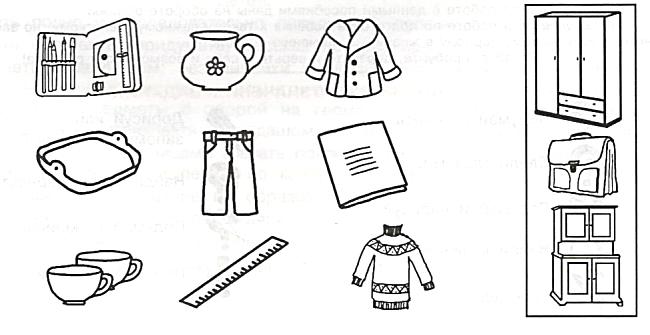 Задание 2.Зарисовать звуковую схему слов: кот, коза.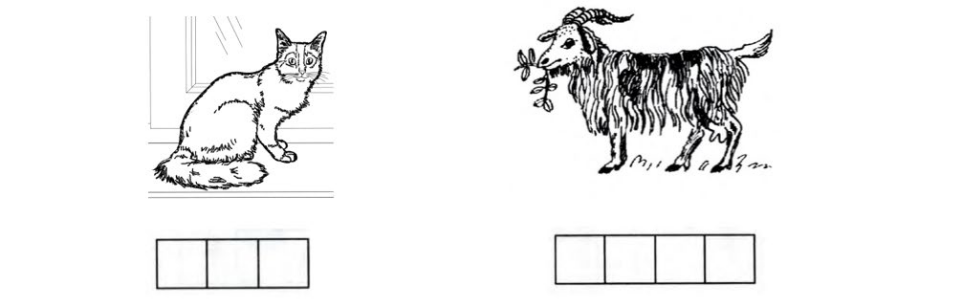 Задание 3.Дорисуй начатый узор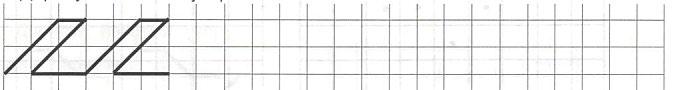 Задание 4.Назови животных, которых ты видишь на картинке. Соедини линией животное с его детенышем.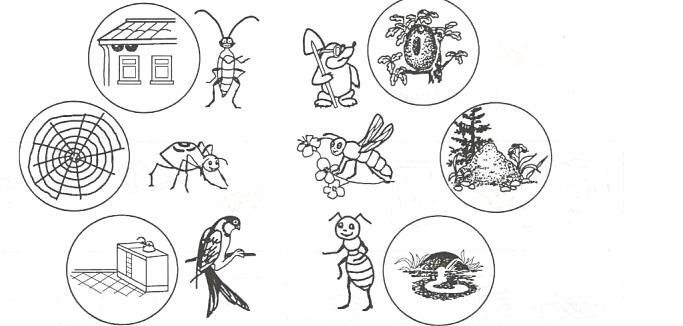 Задание 5.Расставь значки в соответствии с образцом.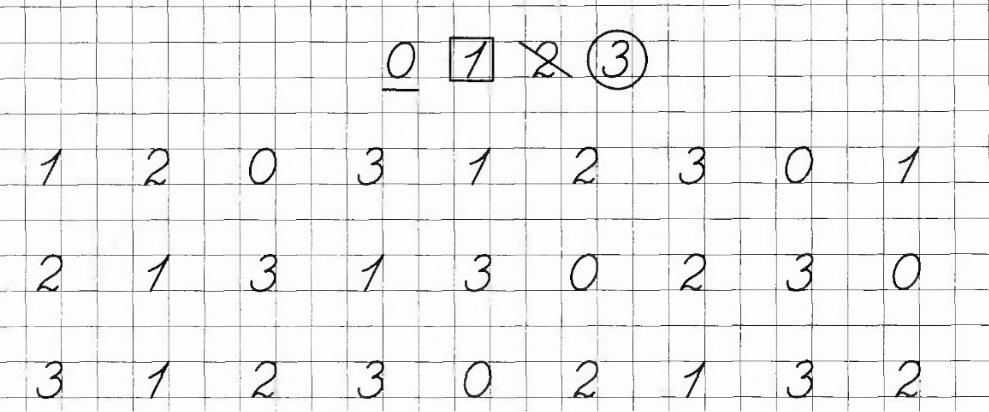 Задание 6.Найди и раскрась одинаковые варежки.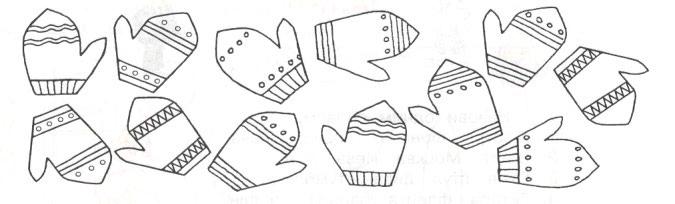 Задание 7.Рассмотри внимательно рисунки. Найди и отметь 4 отличия.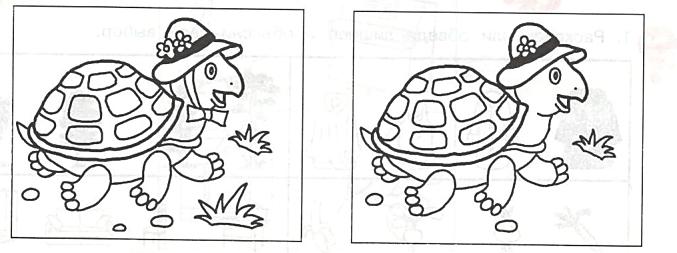 